E7220/LED15N096170DT8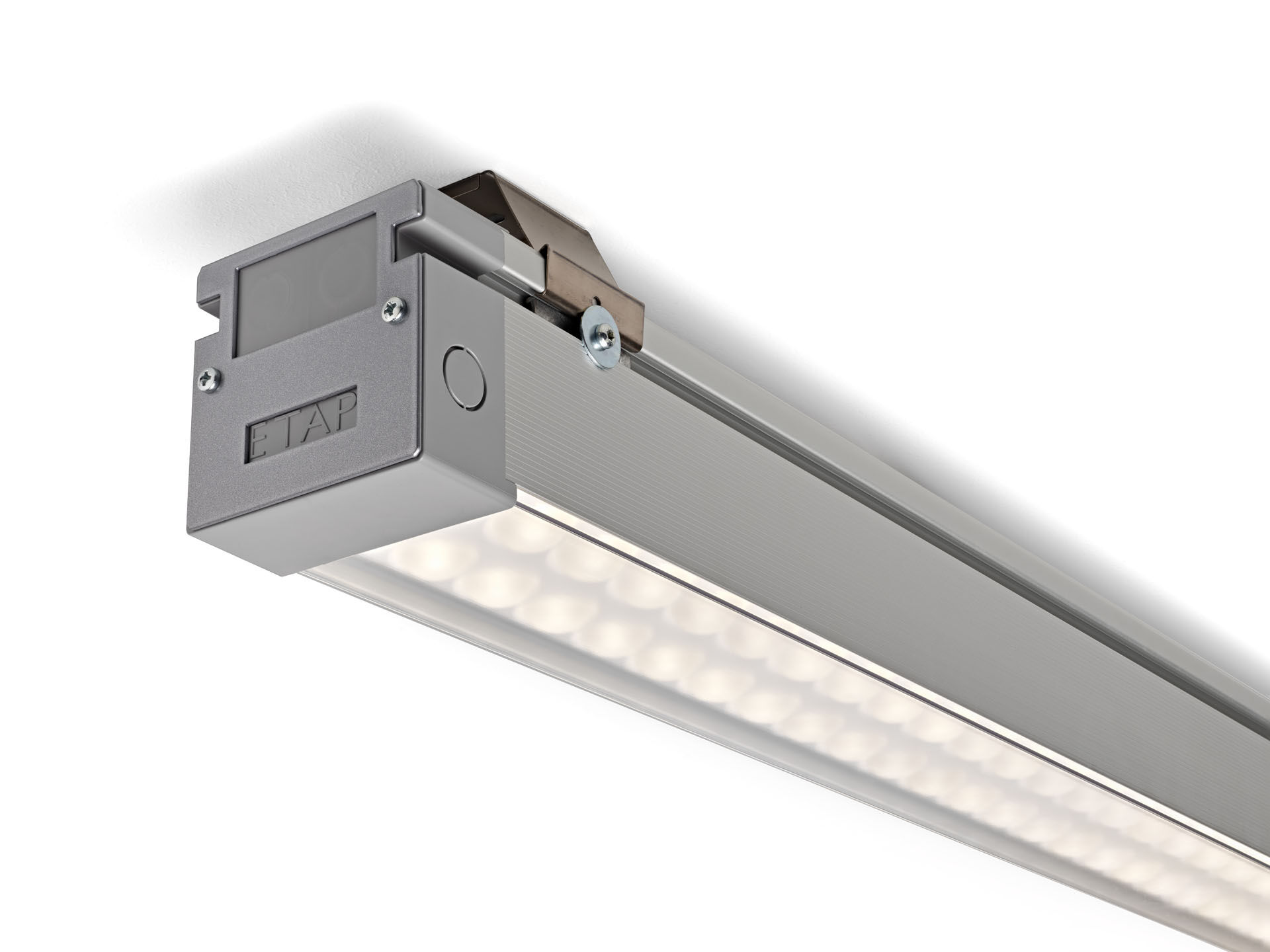 Luminarias 'ballproof' de diseño esbelto. LED+LENS™ óptica, lente y reflector de policarbonato (PC), extensiva distribución luminosa. Para pabellones deportivos (conforme a la DIN 18032-3 / DIN 57710-13). Dimensiones: 1570 mm x 90 mm x 88 mm. LED + LENS™, una combinación de LED de alta potencia y lentes individuales con una estructura de superficie patentada. Las lentes están empotradas en pequeñas cápsulas para una experiencia de luz confortable. Flujo luminoso: 17800 lm, Flujo luminoso específico: 140 lm/W. Consumo de energía: 127.0 W, DALI regulable. Frecuencia: 50-60Hz AC. Tensión: 220-240V. Clase de aislamiento: clase I. LED con superior factor de mantenimiento; después 50.000 horas de funcionamiento, el aparato conserva el 99% de su corriente de fluxo luminoso. Temperatura de color correlacionada: 4000 K, Reproducción de los colores ra: 80. Coincidencia de color de desviación estándar : 3SDCM. LED+LENS™ con UGR <= 25 conforme a la norma EN 12464-1 para baja demanda visual , y movilidad frecuente en puesto de trabajo. Seguridad fotobiológic EN 62471: RISK GROUP 1 UNLIMITED. Aluminio anodizado carcasa, RAL7035-gris luminoso. Grado de protección IP: IP40. Grado de protección IK: IK08. Comprobación del filamento: 850°C. 5 años de garantía en luminarias y controlador. Certificaciones: CE, ENEC. Luminaria con cable libre de halógenos. La luminaria ha sido desarrollada y producida según la norma EN 60598-1 en una empresa certificada ISO 9001 e ISO 14001. Selección de accesorios necesarios para el montaje: E7H151, E7H152, E7H171, E7H172.